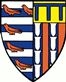 PEMBROKE COLLEGE · CAMBRIDGEEQUAL OPPORTUNITIES MONITORING SLIPPembroke College is an Equal Opportunities employer and is committed to treating all job applications on their merits. The information provided here will not be used in considering your application.  Please tick the boxes below. The information will be separated from the application form and will not be given to the selection panel. Gender					Tick the appropriate box to indicate your gender       Female       Male      Non-binary      Other      Prefer not to saySexual OrientationWhat is your sexual orientation?                        Bisexual	      Heterosexual (straight)       Homosexual (gay)     	      Other       Prefer not to sayGender IdentityWhat is your gender identity? Gender identity is the same as the gender originally                       assigned at birth Gender identity is different to the gender originally      assigned at birth Prefer not to sayAgeTick the appropriate box to indicate your age  19-21		  22-35	 36-45  	  46-64 65+      	 Prefer not to sayEthnic OriginChoose ONE section from A to E, then tick the appropriate box to indicate your background.A	White:      White – British      White - Irish      White - Other white backgroundB	Mixed:	      White and Black Caribbean      White and Black African	      White and Asian      Any other mixed backgroundC	Asian or Asian British:      Indian	      Pakistani	      Bangladeshi      Any other Asian backgroundD	Black or Black British:      Caribbean      African 	      Other Black backgroundReligionWhat are your religious beliefs?   	 Buddhist     	 Christian			     	 Hindu	 Jewish	 Muslim	 Sikh	 Spiritual	 Any other religion or belief	 No religion 	 Prefer not to sayDisabilityDo you regard yourself as in any way disabled?      Yes      No      Prefer not to sayAdvertisingWhere did you first learn about this vacancy?………………………………………………………………………………………………………… E	Chinese or Chinese British or other ethnic group:      Chinese       Any other backgroundF	Other ethnic group       Any other backgroundG 	Prefer not to say VACANCY:  